Муниципальное бюджетное дошкольное образовательное учреждение«Детский сад комбинированного вида с группами для детей с  нарушениями речи  №78»  НМР РТПортфолио педагогической деятельности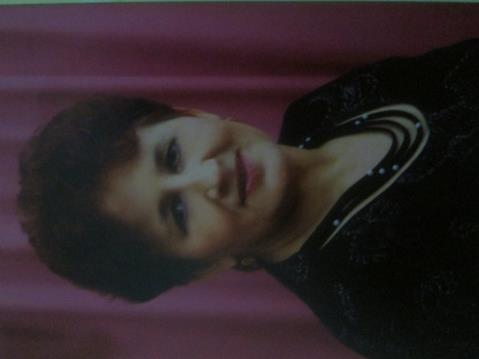 Ивановой Натальи Николаевнывоспитателя детского садаг.Нижнекамск, 2014 г.                                    СодержаниеРаздел I.  Общие сведения о педагогеФамилия, имя, отчество, год рождения;Сведения о базовом профессиональном образовании;Сведения о стаже работы педагога;Сведения о почетных званиях и наградах;Сведения о присвоении квалификационной категории;Прохождение курсов повышения квалификации;Личная подпись педагога.Раздел II. «Официальные документы»   Дипломы;   Удостоверения о прохождении курсовой подготовки;   Копии дипломов различных конкурсов;   Справка о наличии (отсутствии) травм во время      образовательного процесса;   Справка об отсутствии жалоб со стороны участников  образовательного процессаРаздел III. Работа педагога по обобщению и распространению собственного педагогического опыта   Наличие собственных методических разработок;   Наличие публикации по проблемам развития, воспитания,   образования детей, обобщению опыта;   Проведение открытых занятий, уроков, мастер-классов, участие в проведении круглых столов, семинаров, конференций, руководство методическим объединением, рабочими группами;   Участие в инновационной деятельности.Раздел IV. Участие в районных, региональных и всероссийских профессиональных конкурсахРаздел V. Использование современных образовательных технологий, в том числе информационно-коммуникационных, в процессе обучения в воспитательной работеРаздел VI. Результаты педагогической деятельности в межаттеста-ционный периодРаздел VII. Отзывы о результатах педагогической деятельностиРаздел VIII.ПриложенияРаздел I. «Общие сведения о педагоге»   Фамилия, имя, отчество, год рожденияСведения о базовом профессиональном образованииСведения о стаже работы педагогаСведения о почетных званиях и наградахСведения о присвоении квалификационной категорииЛичная подпись: _____________ Н.Н.ИвановаРаздел II. «Официальные документы»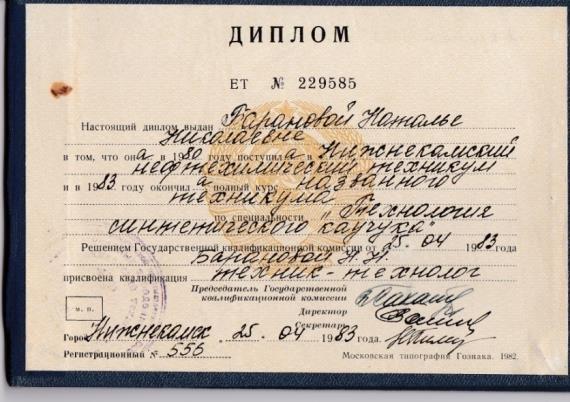 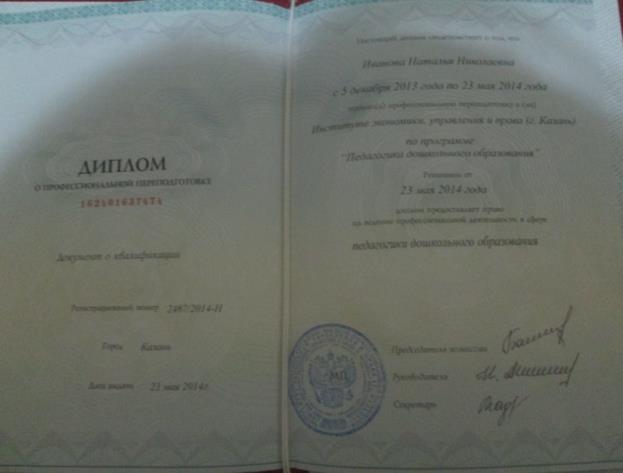 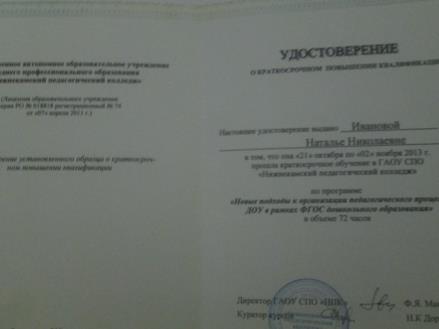 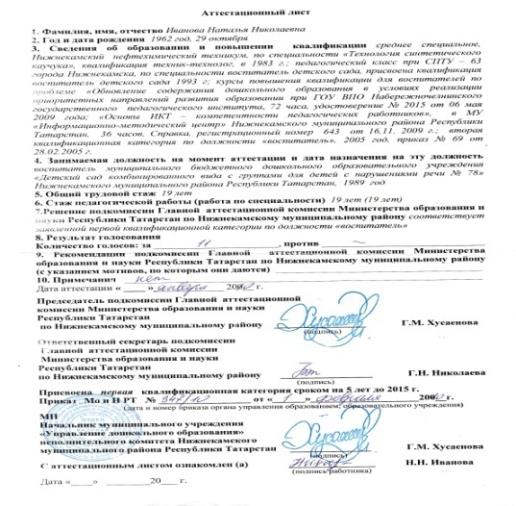 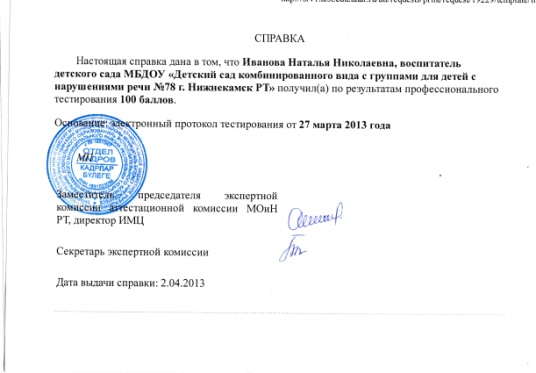 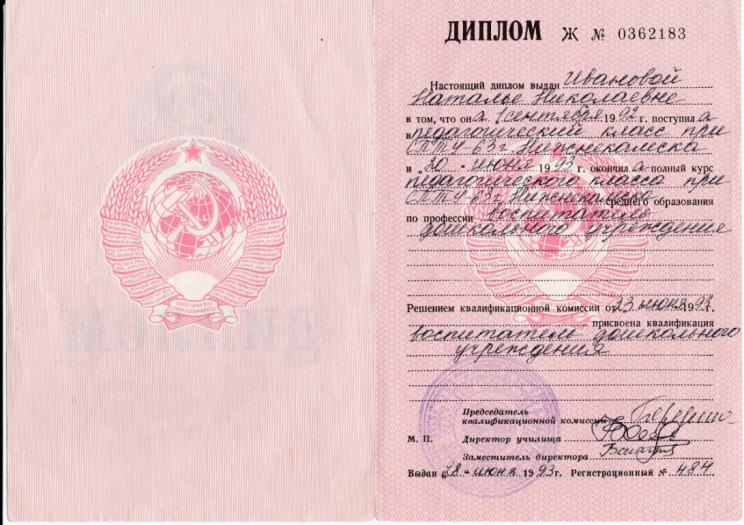 Раздел III.  Работа по обобщению и распространениюсобственного педагогического опытаНаличие собственных методических разработокНаличие публикаций по проблемам развития,воспитания, образования детей, обобщению опытаПроведение открытых занятий, мастер классов, участие в проведении круглых столов, семинаров, конференции, руководство методическим объединением, рабочими группамиРабота в составе творческих коллективовУчастие в инновационной деятельности (разработка и реализа-ция авторских концепций, программ, проектов; участие вреализации образовательных программ ресурсных центров,экспериментальных площадок районного, городского и федераль-ного уровня, пилотирование, участие в конкурсе инновацион-ных продуктов)Раздел IV. Участие в районных, региональных ивсероссийских профессиональных конкурсахРаздел V. Использование современных образовательныхтехнологий, в том числе информационно-коммуникационныхв процессе обучения и в воспитательной работеРаздел VI. Результаты педагогической деятельностив межаттестационный периодРаздел VII. Отзывы о результатах педагогическойдеятельности аттестуемого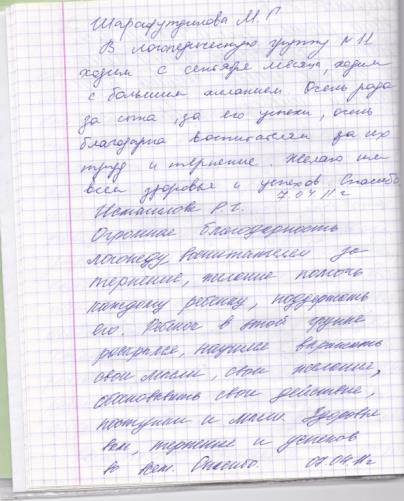 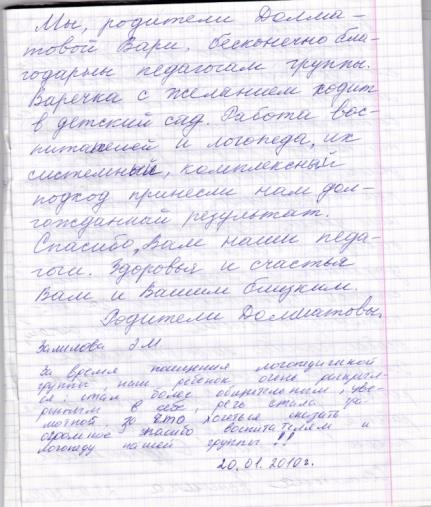 Раздел VIII. Приложения 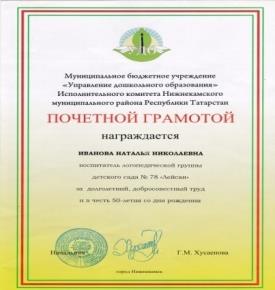 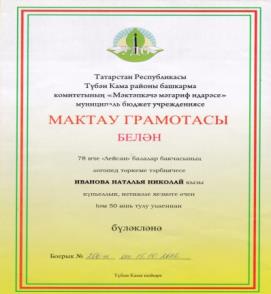 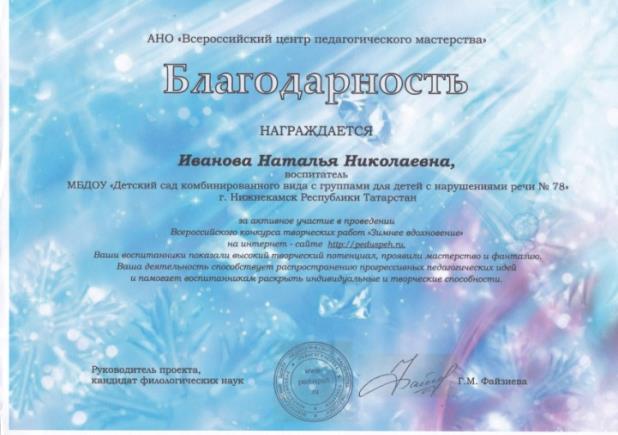 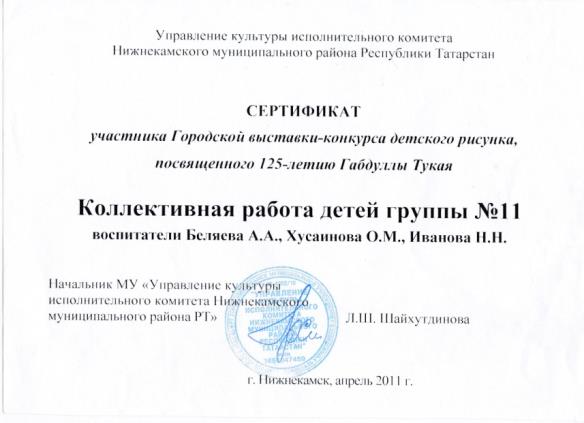 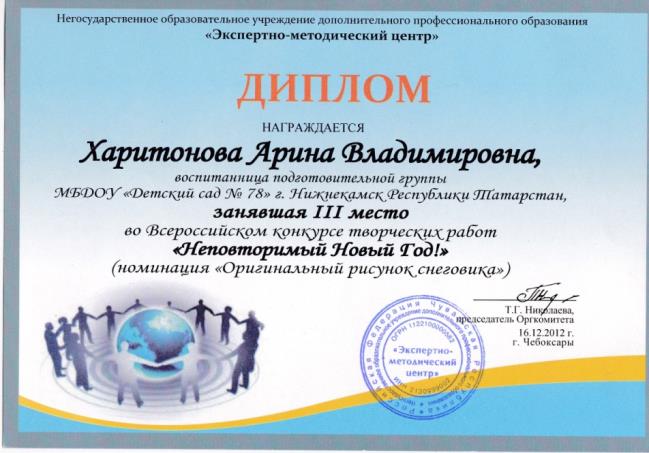 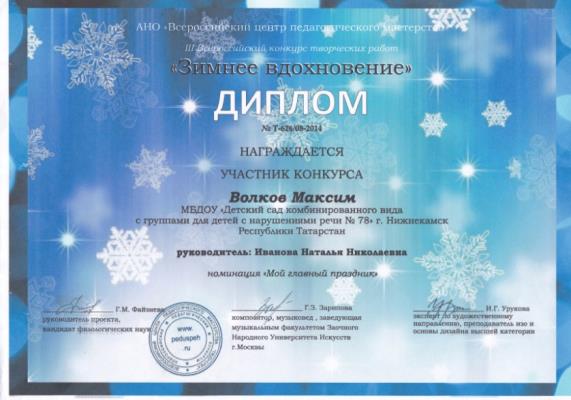 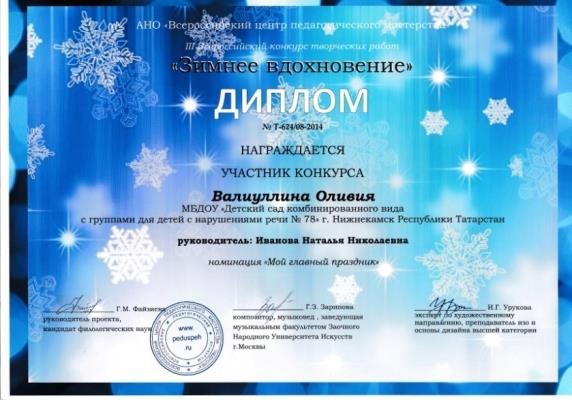 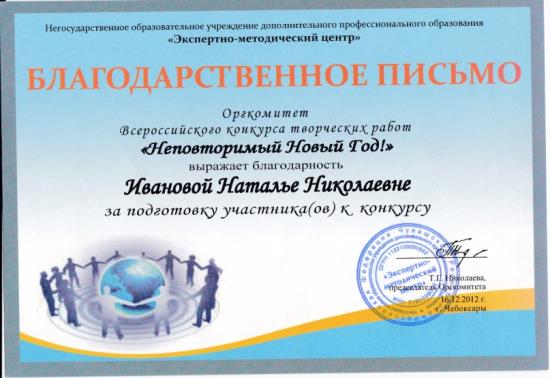 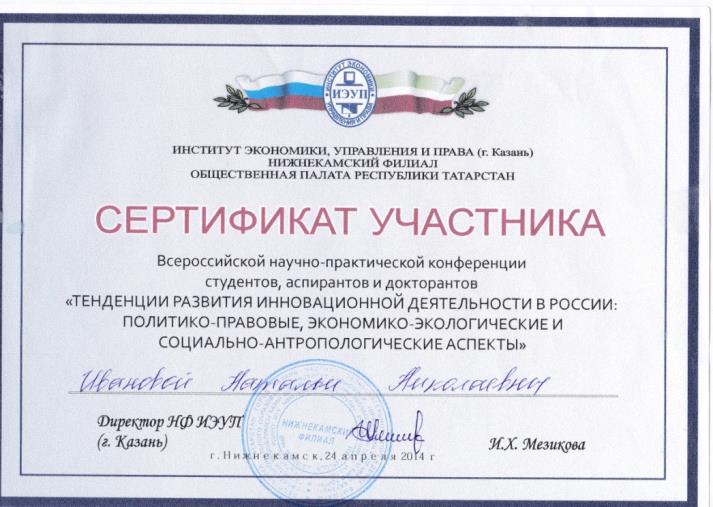 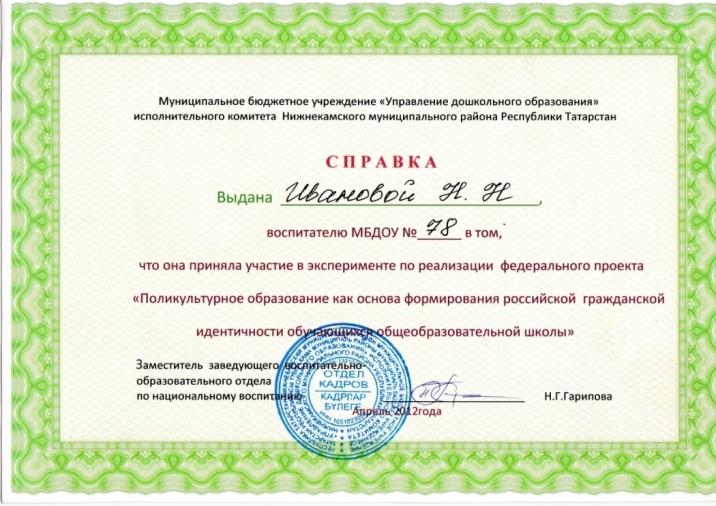 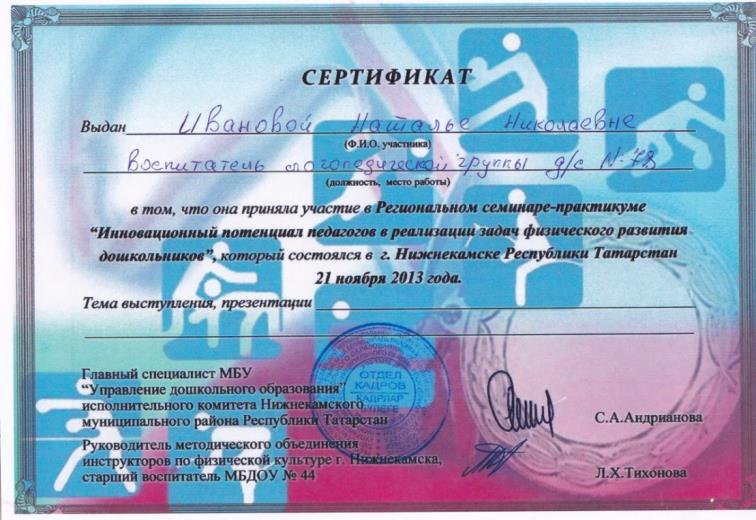 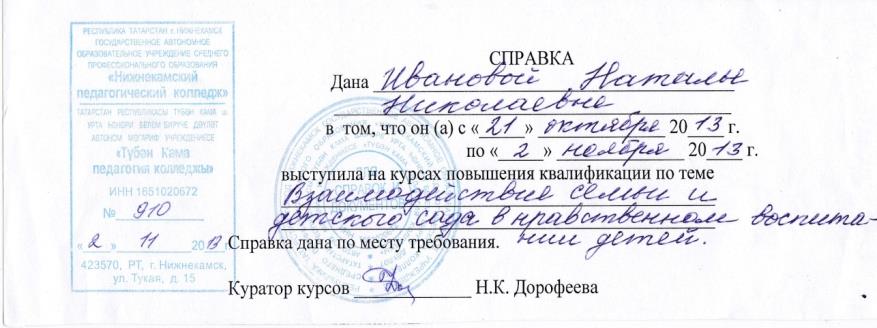 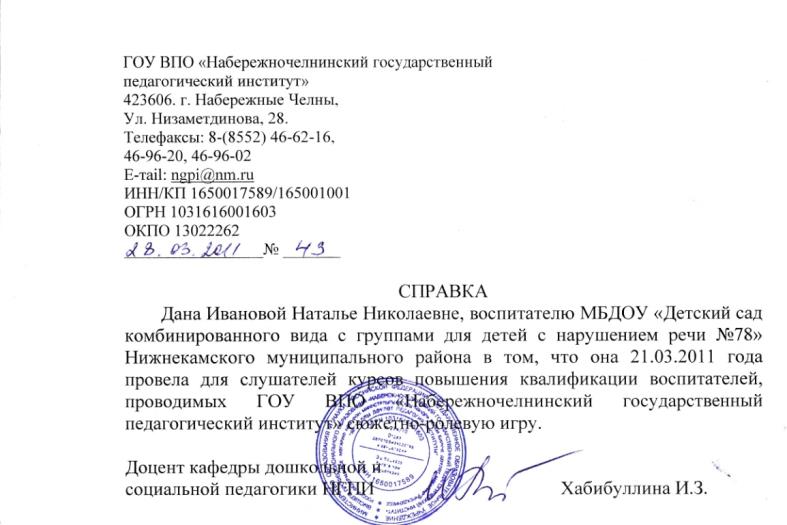 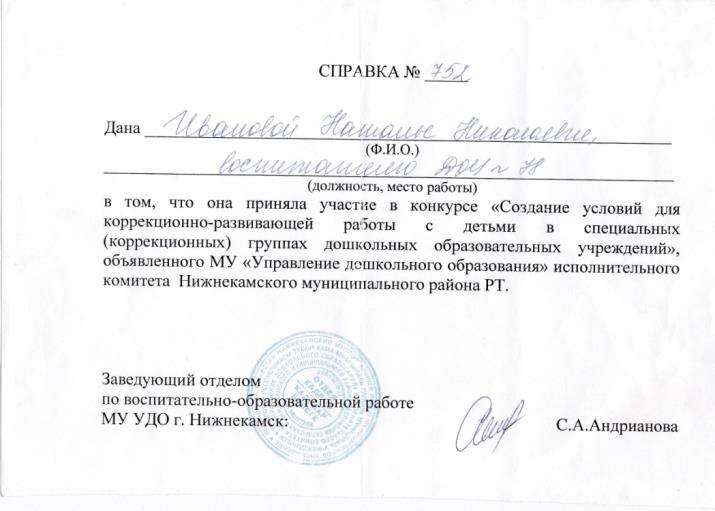 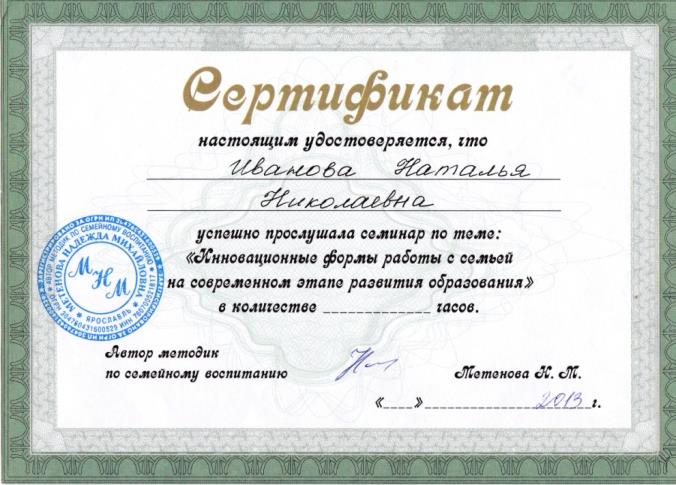 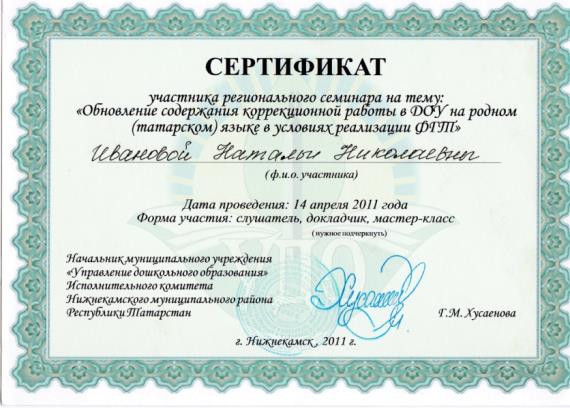 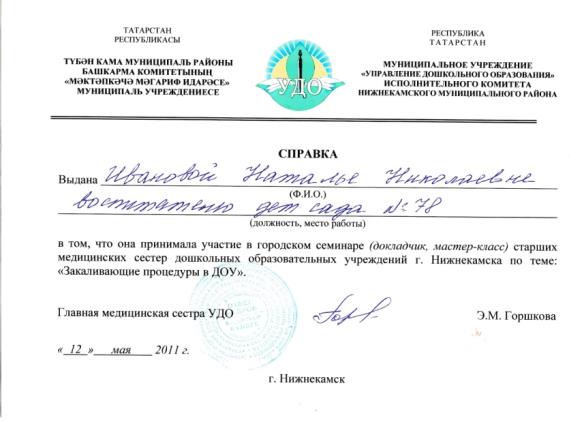 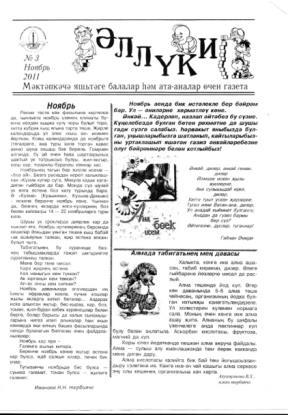 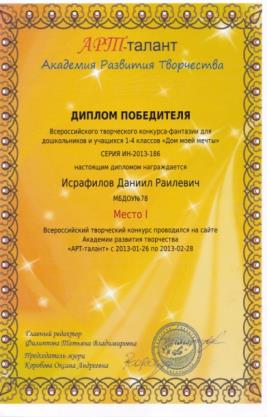 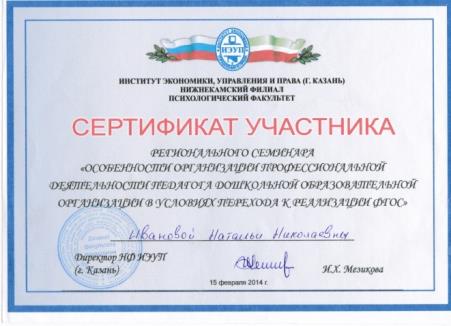 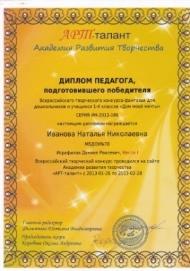 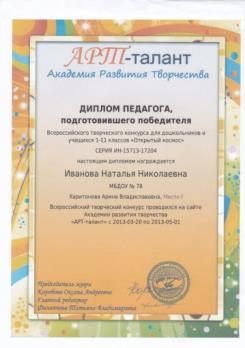 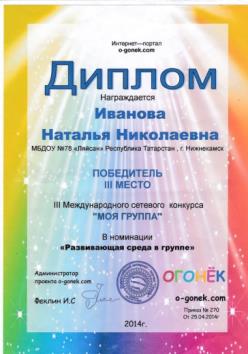 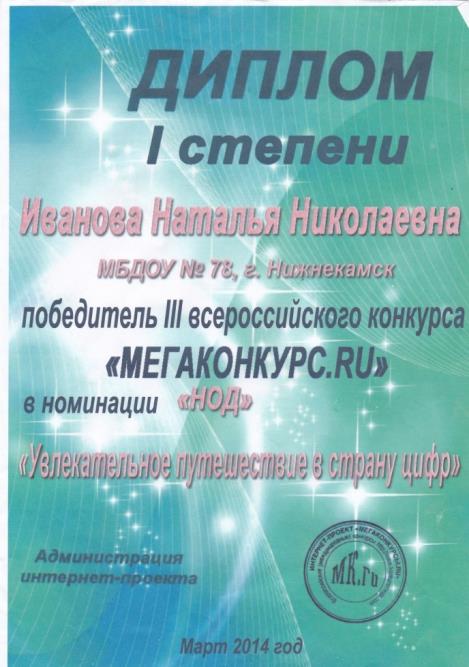 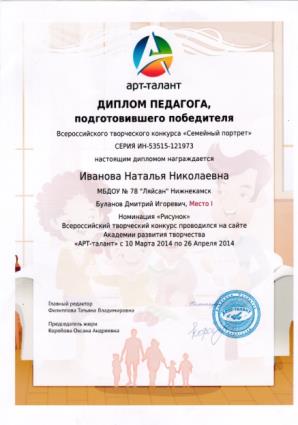 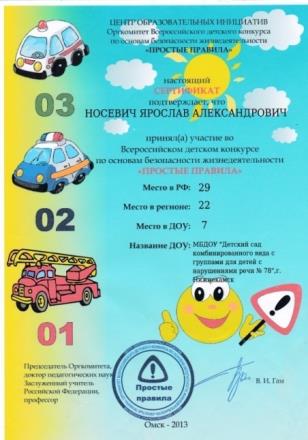 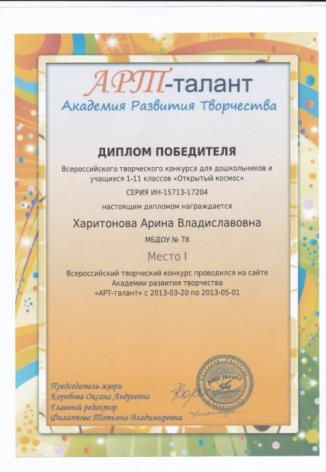 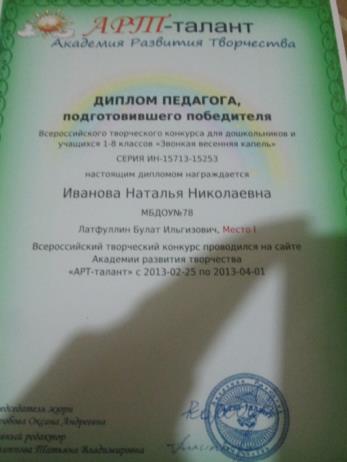 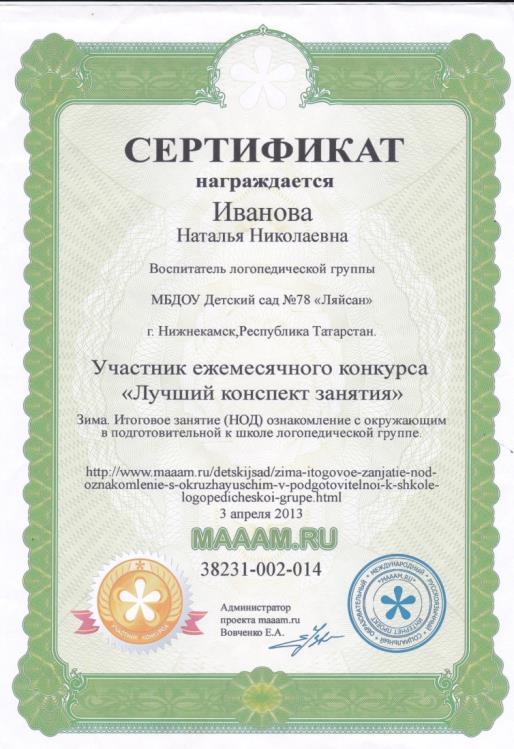 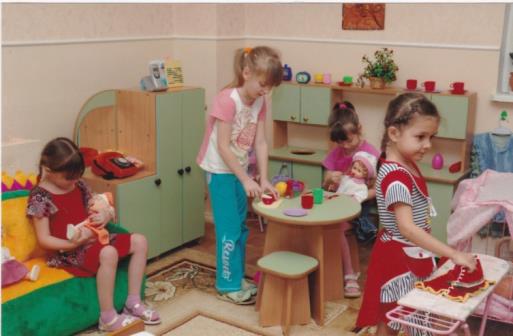 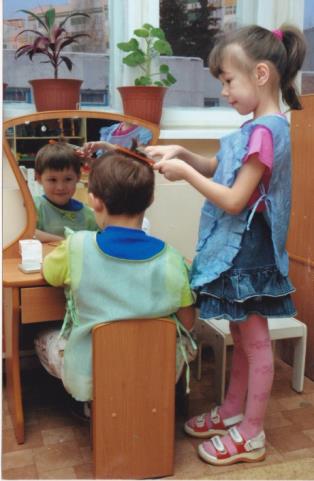 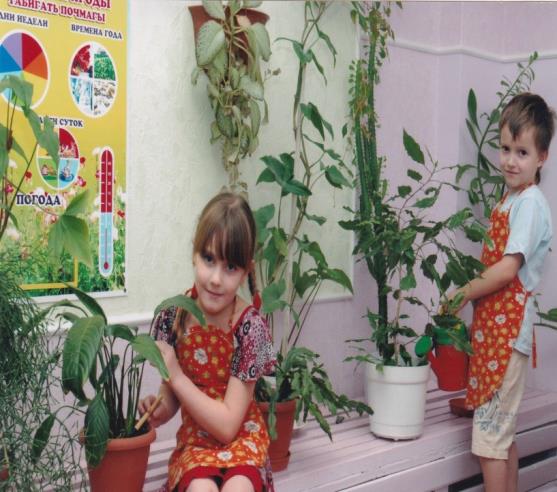 Иванова НатальяНиколаевна29.10.1962 г.Наименование учрежденияДата окончанияСпециальность КвалификацияНижнекамский нефтехимический техникум25.04.1983г.« Технология синтетического каучука»Техник-технологПедагогический класс при СПТУ-63 г.Нижнекамска28.06.1993г.«Воспитатель дошкольного учреждения»Воспитатель дошкольного учрежденияПедагогическая переподготовка Институт экономики, управления и права( г.Казань)23.05.2014г.« Педагогика дошкольного образования»«  Педагогика дошкольного образования» Общий трудовой стажПедагогический стажСтаж работы в данном образовательном учрежденииСтаж работы в данной должности25лет25 лет 8 лет 25 летНаименование звания, наградыКем присвоеноДата присвоенияОснования присвоенияПочетная грамотаМУ УДО  15.10.2012 г.За долголетний, добросовестный труд и в честь 50-летия со дня рожденияБлагодарственное письмоНегосударственное образовательное учреждение дополнительного профессионального образования « Экспертно-методический центр»16.12.2012г.За подготовку участников к конкурсуБлагодарность АНО « Всероссийский центр педагогического мастерства»2013 годЗа активное участие в проведеии Всероссийского конкурса творческих работ « Зимнее вдохновение» на интернет- сайте http ∕∕peduspeh.ruНаименование квалификационной категорииДата присвоенияДолжность (должности) по которой (которым) присвоена квалификационная категорияСрок ее действияПервая квалификационная категория1.02.2010г.воспитатель5 летНазвание работыДата разра-боткиОрган издания, годСведения об официальном признании (с указанием кем проводилась экспертиза)Способ распространения (наличие в методическом кабинете учреждения, размещение в интернет и др.источниках)Методическая разработка дидактической игры «Найди вагончик для картинки»2013г.2013г.-Образовательный  проект Maaam.ruМетодическая разработка «Развивающая среда в группе»2014г.2014г.-Образовательный  проект Maaam.ru№ п/пНазвание публикацииНазвание изданияИздательствоГод выпускаОбъем в стр.1.Статья « Ноябрь»Учебно-методическая газета для детей и родителей «Эллуки»Учебно-методическая газета для детей и родителей «Эллуки»2011г.1стр.2Методическая разработка дидактической игры «Найди вагончик для картинки»Образовательный  проект Maaam.ruОбразовательный  проект Maaam.ru2013г.2 стр.3.Методическая разработка «Развивающая среда в группе»Образовательный  проект Maaam.ruОбразовательный  проект Maaam.ru2014г.4 стр.Форма повышения квалификации (методической работы)Название (тема, проблема) мероприятияНазвание учреждения Дата проведенияСодержание деятельности педагога Курсы повышения квалификации«Взаимодействие семьи и детского сада в нравственном воспитании детей»Нижнекамский педагогический колледж02.11. 2013г.Выступление для педагогов ДОУРегиональный семинар-практикум«Инновационный потенциал педагогов в реализации задач физического развития дошкольников»МБДОУ № 8621.11.2013г.Участник семинараВсероссийская научно-практическая конференция « Тенденции развития инновационной деятельности в России: политико-правовые, экономико-экологические и социально-антропологические аспекты»НФ ИЭУП24.04.2014г.Участник научно-практической конференцииГородской семинар«Закаливающие процедуры в ДОУ»МБДОУ № 7812.05.2011г.Мастер-класс на городском семинаре старших медицинских сестер дошкольных образовательных учреждений г. НижнекамскаКурсы повышения квалификации« Сюжетно-ролевая игра»МБДОУ №7821.03.2011г.Мастер-класс по проведению сюжетно-ролевой игры на курсах повышения квалификации с с  участием доцента кафедры дошкольной социальной педагогики Набережночелнинского педагогического институтаРегиональный семинар« Инновационные формы работы с семьей на современном этапе развития образования»МБДОУ № 832013 г.Представление методических материалов для выставки.Городской семинар« Обновление содержания коррекционной работы на родном ( татарском) языке в условиях реализации ФГТ»НФ ИЭУП2011г.Участие в обсужденииРегиональный семинар« Особенности организации профессиональной деятельности педагога дошкольной образовательной организации в условиях перехода к реализации ФГОС»НФ ИЭУП2014г.Участник семинараКруглый стол«Инновационные технологии в организации детской игры в условиях реализации ФГТ»НФ ИЭУП2012г.Участие в обсужденииНазвание творческого коллективаФормулировка решаемой проблемы (название разрабатываемого проекта)Статус педагога в коллективе Сроки (период) работыТворческая группа педагогов МБДОУ №78Разработка перспективных плановЧлен творческой группы2009-2013учебный год№Вид работыТема(направление, идея…)Наличиедокумента1.Участие в эксперименте по реализации федерального проекта« Поликультурное образование как основа формирования российской гражданской идентичности обучающихся общеобразовательной школы»Справка №Название конкурсаСрокиРезультат1. Городская выставка-конкурс детских рисунков, посвященного 125-летию Габдуллы Тукая2011Сертификат участника2.Всероссийский конкурс творческих работ « Неповторимый Новый Год!»2012Диплом 3.Кустовой конкурс творческих работ « Лучшая зимняя композиция»2012Диплом III степени4.Ежемесячный конкурс « Лучший конспект занятия» на образовательном проекте Maaam.ru2013Сертификат участника 5.Всероссийский творческий конкурс  « Звонкая весенняя капель»2013Диплом 6.Всероссийский творческий конкурс-фантазии « Дом моей мечты»2013Диплом7.Всероссийский детский конкурс по основам безопасности жизнедеятельности « Простые правила»2013Сертификат8.III Всероссийский конкурс творческих работ « Зимнее вдохновение»2013Диплом9.Всероссийский творческий конкурс                  « Открытый космос» на сайте Академии развития творчества « Арт-талант»2013Диплом 10III Международный сетевой конкурс « Моя группа»2014Диплом11Всероссийский детский конкурс « Мечтай! Исследуй! Размышляй!»2014Сертификат12Всероссийский творческий конкурс     « Семейный портрет» на сайте Академии развития творчества « Арт-талант»2014Диплом13III всероссийский конкурс « Мегаконкурс .RU» 2014Диплом I степениНазвание технологииОснование примененияПолученный или прогнозируемый результатПрограмма развития двигательной активности и оздоровительной работы с детьми 4-7 лет  В.Т.Кудрявцева1.Приобщение к физической культуре;2.Развивающие формы оздоровительной работы. Снижение заболеваемости, повышение физических качеств, развитие двигательной активностиРазвивающая педагогика оздоровления В.Т.Кудрявцева, Б.Б.Егорова1.Формирование двигательного воображения и осмысленной моторикиРазвитие здоровья воспитанниковОздоровительно-развивающая программа «Здравствуй» М.Л.Лазарева Развитие оздоровительных, познавательных качествФормирование психического и физического комплекса здоровья ребенкаДыхательные и звуковые  упражненияУсиление вентиляции легких, закаливание организмаСнижение простудныхзаболеваний, закаливание верхних дыхательных путей.Релаксация с использованием аудиозаписиИгровые упражнения по методике мышечной релаксацииДля нормализации функционирования отдельных внутренних органов, воздействие на БАТиЗКПсихогимнастика по методике В.Т.Кудрявцева,Б.Б.ЕгороваВоздействие на  биологически активные точки кожи (БАТК)Передача настроения, эмоционального состоянияИспользование «массажеров», «Дорожек здоровья», нестандартных оборудованийВоздействие на  биологически активные точки кожи (БАТК)Профилактика плоскостопия, осанкиТочечный массаж по Умановской Рефлекторное действие дозированных механических раздражений участков телаОбщеукрепляющее действие на организм, профилактика заболеванийДыхательная гимнастика по Стрельниковой, БутейкоУсиление вентиляции легких, закаливание организмаСнижение заболеваемости верхних дыхательных путейТехнология саморазвития по М.МонтессориВсестороннее развитие ребенкаВоспитание самостоятельности; соединение в сознании ребёнка предметного мира и мыслительной деятельности«Играйте на здоровье!» по Л.Н. ВолошинаОптимизации деятельности педагогов по обучению  дошкольников элементам спортивных игр и упражнений, достижения «запаса прочности» здоровья у детей Развитие двигательных способностей, улучшения физической подготовленностиПальчиковые игрыБлагоприятное воздействие на все внутренние органыРазвивают речь ребенка, двигательные качества, повышают координационные способности пальцев, формируют образно-ассоциативное мышление на основе устного русского народного творчества. «Сказкатерапия» под. ред.  Е. А. ЛисинойВоспитание нравственных качеств, расширение кругозораРазвитие речи, обогащение эмоциональной сферы ребенка№ПоказательИсточник информации1.Показатель мониторинга успеваемости детей2Наличие высоких достижений детей1.Участие в ежемесячном конкурсе « Лучший конспект занятия» на образовательном проекте Maaam.ru, сертификат2. Участие во Всероссийском конкурсе творческих работ « Неповторимый Новый Год!», диплом победителя3.Участие в городском конкурсе детских рисунков , посвященного 125-летию Габдуллы Тукая, сертификат4. Участие в III Всероссийском конкурсе творческих работ « Зимнее вдохновение», диплом победителя5. Участие во Всероссийском детском конкурсе по основам безопасности жизнедеятельности « Простые правила», сертификат 6. Участие в творческом конкурсе « Семейный портрет» на сайте Академии развития творчества « Арт-талант», диплом победителя7. Участие в III Всероссийском конкурсе « Мегаконкурс.RU», диплом I степени8. Участие во Всероссийском детском конкурсе « Мечтай! Исследуй! Размышляй!», сертификат9. Участие в III Международном сетевом конкурсе      « Моя группа», диплом10. Участие во Всероссийском творческом конкурсе     « Звонкая весенняя капель», диплом победителя11. Участие во Всероссийском  творческом конкурсе «  Открытый космос», диплом победителя12. Участие во Всероссийском  творческом конкурсе «  Дом  моей мечты», диплом победителя13. Участие в кустовом конкурсе творческих работ « Лучшая зимняя композиция», диплом III степени3Участие обучающихся в предметных олимпиадах, конкурсах, фестивалях, соревнованиях на уровне не ниже районного1.Участие в ежемесячном конкурсе « Лучший конспект занятия» на образовательном проекте Maaam.ru, сертификат2. Участие во Всероссийском конкурсе творческих работ « Неповторимый Новый Год!», диплом победителя3. Участие в III Всероссийском конкурсе творческих работ « Зимнее вдохновение», диплом победителя4. Участие во Всероссийском детском конкурсе по основам безопасности жизнедеятельности « Простые правила», сертификат 5. Участие в творческом конкурсе « Семейный портрет» на сайте Академии развития творчества « Арт-талант», диплом победителя6. Участие в III Всероссийском конкурсе « Мегаконкурс.RU», диплом I степени7. Участие во Всероссийском детском конкурсе « Мечтай! Исследуй! Размышляй!», сертификат8. Участие в III Международном сетевом конкурсе      « Моя группа», диплом9. Участие во Всероссийском творческом конкурсе     « Звонкая весенняя капель», диплом победителя10. Участие во Всероссийском  творческом конкурсе «  Открытый космос», диплом победителя11. Участие во Всероссийском  творческом конкурсе «  Дом  моей мечты», диплом победителя4Заболеваемость5Группа здоровья детей 6Дополнительные платные образовательные услугиКоличество занимающихся7Травматизм (за 3 года) НЕТ